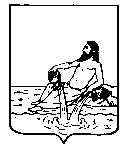 ВЕЛИКОУСТЮГСКАЯ ДУМАВЕЛИКОУСТЮГСКОГО МУНИЦИПАЛЬНОГО ОКРУГАР Е Ш Е Н И Е  от      25.10.2022          №    26                  _________________________________________________________________                 _________________________г. Великий УстюгРуководствуясь Градостроительным кодексом Российской Федерации от 29.12.2004 № 190-ФЗ, 	Великоустюгская Дума РЕШИЛА:	1. Разграничить полномочия между представительным и исполнительно-распорядительным органом местного самоуправления Великоустюгского муниципального округа в области градостроительной деятельности.	2. К полномочиям Великоустюгской Думы Великоустюгского муниципального округа в области градостроительной деятельности относятся:	1) утверждение документов территориального планирования;	2) утверждение местных нормативов градостроительного проектирования;	3) утверждение правил землепользования и застройки;	4) установление состава, порядка подготовки документов территориального планирования округа, порядка подготовки изменений и внесения их в такие документы, а также состава, порядка подготовки планов реализации таких документов в соответствии с Градостроительным кодексом Российской Федерации, законами и иными нормативными правовыми актами  Вологодской области;	5) установление порядка подготовки документации по планировке территории, принятия решения об утверждении документации по планировке территории, порядка внесения изменений в такую документацию, отмены такой документации или ее отдельных частей, признания отдельных частей такой документации не подлежащими применению;	6) определение порядка организации и проведения публичных слушаний или общественных обсуждений по вопросам градостроительной деятельности в соответствии  с законодательством о градостроительной деятельности.	3. К полномочиям администрации Великоустюгского муниципального округа в области градостроительной деятельности относятся:	1) подготовка документов территориального планирования;	2) выдача разрешений на строительство, разрешений на ввод объектов в эксплуатацию при осуществлении строительства, реконструкции объектов капитального строительства;	3) направление уведомлений, предусмотренных пунктом 2 части 7, пунктом 3 части 8 статьи 51.1 и пунктом 5 части 19 статьи 55 Градостроительного кодекса Российской Федерации, при осуществлении строительства, реконструкции объектов индивидуального жилищного строительства, садовых домов на земельных участках, расположенных на территориях;	4) ведение государственных информационных систем обеспечения градостроительной деятельности в части, касающейся осуществления градостроительной деятельности на территории округа, и предоставление сведений, документов и материалов, содержащихся в государственных информационных системах обеспечения градостроительной деятельности;	5) проведение осмотра зданий, сооружений на предмет их технического состояния и надлежащего технического обслуживания в соответствии с требованиями технических регламентов, предъявляемыми к конструктивным и другим характеристикам надежности и безопасности указанных объектов, требованиями проектной документации, выдача рекомендаций о мерах по устранению выявленных нарушений в случаях, предусмотренных Градостроительным кодексом Российской Федерации;	6) разработка и утверждение программы комплексного развития систем коммунальной инфраструктуры округа, программы комплексного развития транспортной инфраструктуры округа, программы комплексного развития социальной инфраструктуры округа;	7) принятие решений о комплексном развитии территорий в случаях, предусмотренных Градостроительным кодексом Российской Федерации;	8) заключение договоров о комплексном развитии территории по инициативе правообладателей земельных участков и (или) расположенных на них объектов недвижимого имущества	9) принятие решения о сносе самовольной постройки либо решения о сносе самовольной постройки или ее приведении в соответствие с установленными требованиями в случаях, предусмотренных гражданским законодательством, осуществление сноса самовольной постройки или ее приведения в соответствие с установленными требованиями в случаях, предусмотренных Градостроительным кодексом Российской Федерации.	10) назначение и проведение публичных слушаний или общественных обсуждений по вопросам градостроительной деятельности.	11) утверждение документации по планировке территории в случаях, предусмотренных настоящим Градостроительным кодексом Российской Федерации.	4. Настоящее решение вступает в силу после официального опубликования.О разграничении полномочий органов местного самоуправления Велико-устюгского муниципального округа в области градостроительной деятельностиПредседатель Великоустюгской Думы__________________С.А. КапустинГлава Великоустюгского муниципального района ________________     А.В. Кузьмин